Morton 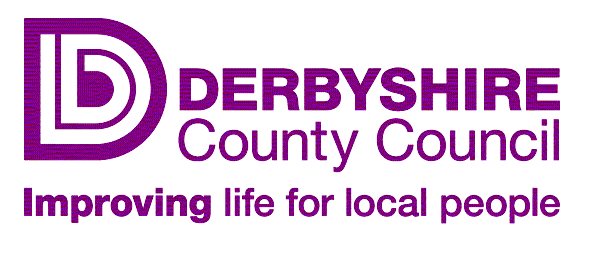 , Morton, Alfreton, Derbyshire DE55 6HH	Tel/Fax: 01773 872360	email: info@morton.derbyshire.sch.uk Headteacher: Kevin Flint_________________________________________________________________________________Thursday 6th September2018Book bags/Rucksacks clarification.Dear Parents/CarersI feel some clarification is needed with regards to the request for children not to bring rucksacks into school. In my welcome back to school letter we asked for your help due to a lack of cloakroom space. As a staff we felt that many children are bringing into school items that they do not need and this is causing us problems in an already overcrowded area of the classrooms and corridors. Coats and bags are often left on the floor as they get knocked off and this causes us a Health and Safety problem as it is a trip hazard for the children. The last thing we want is a child getting hurt when it can be avoided.We would prefer it if children only bring into school a book bag (containing their reading book, home school contact book, reading record and if they have one a spelling book). This will the fit neatly into their tray and save space on the coat pegs for PE kit and coats. We understand children who have a packed lunch will need their lunch box and once in school this will be kept in the lunch box storage area in the classroom. Also children will need a water bottle.The request was not designed to cause anybody any major problems and at no time have the children been threatened with a yellow or red card if they still bring into school a rucksack. Certain unavoidable circumstances will mean children have no other option but to do this. We are just trying to keep this to a minimum.Your help in supporting us keeping all the children safe is greatly appreciated and if you need to discuss this further with me please come in and see me or give me a call.Kind RegardsKevin FlintHeadteacher